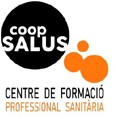 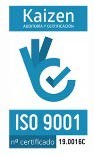 Código Centro: 12001265	Nº EXPEDIENTE/Num. Expedient:DNI/NIE. PASAPORNUSSNIA*Para adjudicar los turnos de M/T del ciclo CAE. , se tendrá en cuenta la fecha de nacimiento del alumnado, ordenado de Menor a Mayor edad. En caso de empate, se resolverá por la Nota de Admisión.- Aprobado por el Consejo Escolar 15/07/2019*Per adjudicar els torns de M/V del cicle CAE, es tindrà en compte la data de naixement de l´alumnat ordenat de Menor a Major edat. En cas d´empat es resoldrà per la Nota d´Admissió. Aprovat pel Consell Escolar 15/07/2019APELLIDOS/ COGNOMS:   			 NOMBRE/NOM:    			 DIRECCIÓN/DIRECCIÓ:			 LOCALIDAD/LOCALITAT:		C.P.:	 TELÉFONO/TELÈFON:	TELEFÓNO MÓVIL:/TELÈFON MÒBIL:    	E-mail:		 FECHA NACIMIENTO/DATA NAIXIMENT:	EDAD/EDAT:     	PROVINCIA Y LOCALIDAD Nacimiento/PROVÍNCIA I LOCALITAT Naiximent:    	DISCAPACIDAD/DISCAPACITAT: SI	%NO	DEPORTISTA DE ELITE/Deportista d´elit: SI	NOAPELLIDOS Y NOMBRE Padre/COGNOMS I NOM Pare:   	DNI.NIE.:TELEFONO/TELEFÒN:   	APELLIDOS Y NOMBRE Madre/COGNOMS I NOM Mare:    	DNI.NIE.:TELEFONO/TELEFÒN:  	TÍTULO DE ACCESO/ TÍTOL D´ACCES:	NOTA MEDIA/NOTA MITJA:   	SOLICITA CONVALIDACIÓN/SOL.LICITA CONVALIDACIÓ:   SI		NO SOLICITA EXENCIÓN FCT/SOL.LICITA EXENCIÓ FCT: SI	NOSE HA CURSADO CON ANTERIORIDAD ESTE CICLO FORMATIVO/S’HA CURSAT AMB ANTERIORITAT AQUEST CICLE FORMATIU:      Castellón/Castelló,	de	de	 	 Firma alumno/Firma alumne	Firma Padre, Madre, Tutor / Firma pare, mare, tutorDOCUMENTACIÓN PARA LA FORMALIZACIÓN DE LA MATRÍCULA DE LOS CICLOS FORMATIVOS DE GRADO MEDIO Y SUPERIOR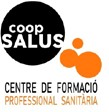 El alumnado de nuevo ingreso durante el plazo de matrícula aportará toda la documentación individual necesaria junto con los documentos de matriculación facilitados por el centro. Los plazos se respetarán estrictamente. No se admitirá ninguna documentación fuera del término previsto. La no matriculación en plazo implicará la pérdida del derecho a la plaza, la cual será ofertada en la convocatoria extraordinaria de septiembre.Fotocopia del DNI del alumno/a.o Si alumno/a es menor de edad fotocopia del DNI de los padres.Fotocopia del NUSS y fotocopia del SIP. 2 Fotografías tamaño carnet.Solicitud de convalidaciones + Certificado académico estudios acreditativo.(SOLO 1er CURSO) Acreditación Académica:o Certificado de estudios para el Ingreso a los Ciclos Formativos de Grado Medio:Certificado de Graduado en ESO.Resguardo del Título de FPI de cualquier especialidad (Fotocopia).Hasta 2º de BUP. Completo certificado de notas del Centro.Prueba de Acceso a CFGM o Certificado de estudios equivalentes.o Certificado de estudios para el Ingreso a los Ciclos Formativos de Grado Superior:Certificado de Bachillerato.Resguardo del Título de FPII de cualquier especialidad (Fotocopia).Resguardo del Título o Certificado del Técnico Grado Medio.Certificado de Prueba de Acceso a Grado Superior o certificado de estudios equivalentes.(SOLO 1er CURSO) Acreditaciones Especiales:Deportista de Élite  Fotocopia del documento acreditativoDiscapacidad  Fotocopia del documento acreditativoEn el caso de alergias o patologías relevantes  Certificado médicoImpreso de matrícula cumplimentado.Documento Información y autorización de uso de datos personales.Compromiso de asistencia a clase.Impreso Cuota Inicio y pago del importe.Domiciliación Bancaria (documento en función del curso matriculado).Documento Reserva de Libros.Para mayores de 28 años: Declaración Responsable beneficiario/a de la Seguridad Social.En caso de discapacidad: Declaración Responsable de información característica del Ciclo.De conformidad con lo dispuesto en el Reglamento (UE) 2016/679 de 27 de abril de 2016 (RGPD), le informamos que los datos de carácter personal que figuran en la presente comunicación son tratados por SALUS COOP.V y puede ejercitar los derechos de acceso, rectificación, cancelación, etc., así como para darse de baja si no desea recibir más información sobre nuestros servicios, dirigiéndose por escrito a la siguiente dirección: Calle del Pintor Vergara, 3, 12004 Castelló de la Plana, o al email: protecciondedatos@coopsalus.comDOCUMENTACIÓ PER A LA FORMALITZACIÓ DE LA MATRÍCULA DELS CICLES FORMATIUS DE GRAU MITJÀ I SUPERIORL'alumnat de nou ingrés durant el termini de matrícula aportarà tota la documentació individual necessària juntament amb els documents de matriculació facilitats pel centre. Els terminis es respectaran estrictament. No s'admetrà cap documentació fora del terme previst. La no matriculació en termini implicarà la pèrdua del dret a la plaça, la qual serà oferida en la convocatòria extraordinària de setembre.Fotocòpia del DNI de l'alumne/a.o Si alumne/a és menor d'edat fotocopia del DNI dels pares.Fotocòpia del NUSS i fotocòpia del SIP.  2 Fotografies grandària carnet.Sol·licitud de convalidacions + Certificat acadèmic estudis acreditatiu. (NOMÉS 1r CURS) Acreditació Acadèmica:o Certificat d'estudis per a l'Ingrés als Cicles Formatius de Grau Mitjà:Certificat de Graduat en ESO.Resguard del Títol de FPI de qualsevol especialitat (Fotocòpia).Fins a 2n de BUP. Complet certificat de notes del Centre.Prova d'Accés a CFGM o Certificat d'estudis equivalents.o Certificat d'estudis per a l'Ingrés als Cicles Formatius de Grau Superior:Certificat de Batxillerat.Resguard del Títol de FPII de qualsevol especialitat (Fotocòpia).Resguard del Títol o Certificat del Tècnic Grau Mitjà.	Certificat de Prova d'Accés a Grau Superior o certificat d'estudis equivalents. (NOMÉS 1r CURS) Acreditacions Especials:Esportista d'Elit  Fotocòpia del document acreditatiuDiscapacitat Fotocòpia del document acreditatiuEn el cas d'al·lèrgies o patologies rellevants Certificat mèdicImprès de matrícula emplenat.Document: Informació i autorització d'ús de dades personals.Compromís d'assistència a classe.Imprès Quota Inici i pagament de l'import.Domiciliació Bancària (document en funció del curs matriculat).Document de Reserva de Llibres.Per a majors de 28 anys: Declaració Responsable beneficiari/a de la Seguretat Social.En cas de discapacitat: Declaració Responsable d'informació característica del Cicle.De conformitat amb el que es disposa en el Reglament (UE) 2016/679 de 27 d'abril de 2016 (RGPD), l'informem que les dades de caràcter personal que figuren en la present comunicació són tractats per SALUS COOP.V i pot exercitar els drets d'accés, rectificació, cancel·lació, etc., així com per a donar-se de baixa si no desitja rebre més informació sobre els nostres serveis, dirigint-se per escrit a la següent adreça: Carrer del Pintor Vergara, 3, 12004 Castelló de la Plana, o a l'email: protecciondedatos@coopsalus.com